编号：57016               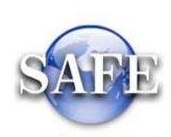 “外币现钞提取、调运和携带出境审核”行政审批服务指南发布日期：2021年2月20日实施日期：2021年2月20日发布机构：国家外汇管理局江苏省分局一、项目信息项目名称：外币现钞提取、调运和携带出境审核；项目编号：57016；审批类别：行政许可。二、适用范围本指南适用于“外币现钞提取、调运和携带出境审核”的申请和办理。三、设定依据（一）《中华人民共和国外汇管理条例》（国务院令第532号）第十五条：“携带、申报外币现钞出入境的限额，由国务院外汇管理部门规定”；（二）《国务院对确需保留的行政审批项目设定行政许可的决定》（国务院令第412号）附件第495项“机构单笔提取超过规定金额外币现钞审批”。四、个人外币现钞携带出境审核（一人携带超过等值10000美元现钞出境）（一）办理依据1.《中华人民共和国外汇管理条例》（国务院令532号）；2.《携带外币现钞出入境管理暂行办法》（汇发〔2003〕102号）；3.《关于印发〈携带外币现钞出入境管理操作规程〉的通知》（汇发〔2004〕21号）。（二）受理机构申请人存款或购汇银行所在地国家外汇管理局分支局。（三）决定机构申请人存款或购汇银行所在地国家外汇管理局分支局。（四）审批数量无数量限制。（五）办事条件申请人为拟出境个人，应符合以下条件之一：1.人数较多的出境团组；2.出境时间较长或旅途较长的科学考察团组；3.政府领导人出访；4.出境人员赴战乱、外汇管制严格、金融条件差或金融动乱的国家；5.其他特殊情况除此之外，出境人员不得携带超过等值10000美元的外币现钞出境。禁止性要求：申请材料不齐全，不符合法规规定。（六）申请材料1.个人外币现钞携带出境审核新增（一人携带超过等值10000美元现钞出境）申请材料清单2.个人外币现钞携带出境审核补办（一人携带超过等值10000美元现钞出境）申请材料清单    包括遗失《携带外汇出境许可证》的补办和逾期《携带外汇出境许可证》（等值1万美元以上）的补办（个人出境后不予补办）。（七）申请接受申请人可通过外汇局窗口提交材料。（八）基本办理流程1.申请人提交申请材料；2.分支局受理；3.分支局审查；4.分支局审批；5.材料齐全予以当场办理，材料不全或不符合其他法定形式的，一次性告知补正材料，并依法出具《行政许可补正通知书》或其他文书。（九）办理方式当场办理：申请、受理、审查、决定、出具《携带外汇出境许可证》或不予批准的行政许可书面决定。（十）审批时限当场办理。（十一）审批收费依据及标准不收费。（十二）审批结果《携带外汇出境许可证》（一人一证）。（十三）结果送达当场告知申请人，现场领取。（十四）申请人权利和义务申请人有权依法提出行政审批申请，依法进行投诉、举报、复议、诉讼等。申请人有义务保证申请材料完整、真实、准确，获批后合法合规办理相关业务。（十五）咨询途径、监督和投诉、办公地址和时间、公开查询方式等向注册所在地外汇局进行咨询、办理进程查询、监督和投诉等，可通过国家外汇管理局官方互联网站www.safe.gov.cn链接至江苏分局“业务指南”栏目中公布的电话进行。（十六）事项审查类型即审即办。（十七）示范文本及错误范例个人申请携带超过等值10000美元现钞出境，应提交申请书，说明相关情况并证明其确有携带外币现钞出境需求，并签字；涉及单位组团出境的，应由单位提交申请并盖单位公章。例：外汇局XXX分局： 本人某某，身份证号/护照号为XX，今因公务原因/回国/南北极考察……须前往XX国/地区，XX国/地区系战乱/金融管制/……国家，本人须携带外币现钞XXX元出境，币种为XX。本人外币现钞来源为XXX/用途为XXX，望批准。签名                                   日期外汇局XX分支局：今我单位XXX，身份证号/护照号为XX，因南北极考察/公务出国/……须前往XX国/地区，XX国/地区系战乱/金融管制/南北极特殊地区……,须携带外币现钞XXX元出境，币种为XX。用途主要为……，望你单位批准。                                 单位公章                                 日期错误范例：金额、申请人名称、携钞用途/来源、携钞金额及币种等项目遗漏，未签章确认，或用途不符合外汇局携钞出境相关法规要求。附录基本流程图序号提交材料名称原件/复印件份数纸质/电子要求备注1书面申请原件1纸质2护照等相关出境证件原件和加盖签章的复印件各1份纸质3有效签证或签注（实行免签或落地签的国家和地区不提供）原件和加盖签章的复印件各1份纸质4存款证明（利息清单或取款凭条）或相关购汇凭证原件和加盖企业公章的复印件各1份纸质5确需携带超过等值10000美元现钞出境的证明材料原件和加盖企业公章的复印件各1份纸质序号提交材料名称原件/复印件份数纸质/电子要求备注1原申请办理《携带证》时出示的材料原件和加盖企业公章的复印件各1份纸质原《携带外汇出境许可证》由外汇局签发的，按此材料提交外汇局。原《携带外汇出境许可证》由外汇局签发的，外汇局审核提供的材料和原留存的材料无误后，为其补办，并在补办的《携带外汇出境许可证》上加注“补办”字样。2银行出具的《补办证明》原件和加盖企业公章的复印件各1份纸质原《携带外汇出境许可证》由银行签发的，按此材料提交外汇局。原签发银行审核“原申请办理《携带外汇出境许可证》时出示的材料”和银行原留存材料无误后，向其出具《补办证明》，出入境人员凭银行出具的《补办证明》向银行所在地外汇局申请，凭外汇局的核准件到银行补办《携带外汇出境许可证》，银行应当在补办的《携带外汇出境许可证》上加注“补办”字样。